12 February 2021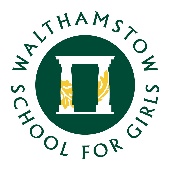 Dear Parent/CarerYear 10 Online Parent/Carers’ Evening – Thursday 11 March 2021We would like to invite you to attend our Year 10 Parent/Carers’ Evening on Thursday 11 March. This is an important evening which will provide you with an opportunity to speak to your daughter’s teachers about their progress this year. The school has introduced a new, intuitive and easy to use online appointment booking system. This allows you to choose your own appointment times with teachers and you will receive an email confirming your appointments. A short video is available here to show you how to add appointments: Year 10 Parents' EveningAppointments can be made from Monday 22 February at 8 am and will close on Monday 8 March at  5 pm.  Please visit https://wsfg.schoolcloud.co.uk  to book your appointments from Monday 22 February.Login details are as follows: Student’s First Name:  	ForenameStudent’s Surname:	SurnameStudent’s Date of Birth: Date of BirthIf you do not have access to the internet, please contact the school office who will be happy to add appointments on your behalf.Further information will be sent to you closer to your daughter’s Parents’ Evening, but please note that we would like your daughter to be present with you at the meeting with her subject teacher.Yours sincerelyMs Jean-BaptisteAssociate Assistant Headteacher